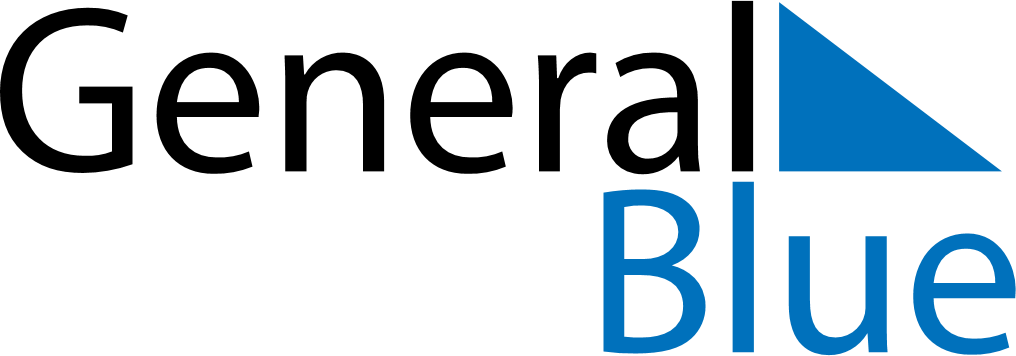 June 2024June 2024June 2024June 2024June 2024June 2024June 2024Bung Khla, Bueng Kan, ThailandBung Khla, Bueng Kan, ThailandBung Khla, Bueng Kan, ThailandBung Khla, Bueng Kan, ThailandBung Khla, Bueng Kan, ThailandBung Khla, Bueng Kan, ThailandBung Khla, Bueng Kan, ThailandSundayMondayMondayTuesdayWednesdayThursdayFridaySaturday1Sunrise: 5:27 AMSunset: 6:36 PMDaylight: 13 hours and 9 minutes.23345678Sunrise: 5:27 AMSunset: 6:37 PMDaylight: 13 hours and 9 minutes.Sunrise: 5:27 AMSunset: 6:37 PMDaylight: 13 hours and 10 minutes.Sunrise: 5:27 AMSunset: 6:37 PMDaylight: 13 hours and 10 minutes.Sunrise: 5:27 AMSunset: 6:37 PMDaylight: 13 hours and 10 minutes.Sunrise: 5:27 AMSunset: 6:38 PMDaylight: 13 hours and 10 minutes.Sunrise: 5:27 AMSunset: 6:38 PMDaylight: 13 hours and 11 minutes.Sunrise: 5:27 AMSunset: 6:38 PMDaylight: 13 hours and 11 minutes.Sunrise: 5:27 AMSunset: 6:39 PMDaylight: 13 hours and 11 minutes.910101112131415Sunrise: 5:27 AMSunset: 6:39 PMDaylight: 13 hours and 12 minutes.Sunrise: 5:27 AMSunset: 6:39 PMDaylight: 13 hours and 12 minutes.Sunrise: 5:27 AMSunset: 6:39 PMDaylight: 13 hours and 12 minutes.Sunrise: 5:27 AMSunset: 6:40 PMDaylight: 13 hours and 12 minutes.Sunrise: 5:27 AMSunset: 6:40 PMDaylight: 13 hours and 12 minutes.Sunrise: 5:27 AMSunset: 6:40 PMDaylight: 13 hours and 13 minutes.Sunrise: 5:27 AMSunset: 6:40 PMDaylight: 13 hours and 13 minutes.Sunrise: 5:27 AMSunset: 6:41 PMDaylight: 13 hours and 13 minutes.1617171819202122Sunrise: 5:28 AMSunset: 6:41 PMDaylight: 13 hours and 13 minutes.Sunrise: 5:28 AMSunset: 6:41 PMDaylight: 13 hours and 13 minutes.Sunrise: 5:28 AMSunset: 6:41 PMDaylight: 13 hours and 13 minutes.Sunrise: 5:28 AMSunset: 6:42 PMDaylight: 13 hours and 13 minutes.Sunrise: 5:28 AMSunset: 6:42 PMDaylight: 13 hours and 13 minutes.Sunrise: 5:28 AMSunset: 6:42 PMDaylight: 13 hours and 13 minutes.Sunrise: 5:29 AMSunset: 6:42 PMDaylight: 13 hours and 13 minutes.Sunrise: 5:29 AMSunset: 6:42 PMDaylight: 13 hours and 13 minutes.2324242526272829Sunrise: 5:29 AMSunset: 6:43 PMDaylight: 13 hours and 13 minutes.Sunrise: 5:29 AMSunset: 6:43 PMDaylight: 13 hours and 13 minutes.Sunrise: 5:29 AMSunset: 6:43 PMDaylight: 13 hours and 13 minutes.Sunrise: 5:30 AMSunset: 6:43 PMDaylight: 13 hours and 13 minutes.Sunrise: 5:30 AMSunset: 6:43 PMDaylight: 13 hours and 13 minutes.Sunrise: 5:30 AMSunset: 6:43 PMDaylight: 13 hours and 13 minutes.Sunrise: 5:30 AMSunset: 6:43 PMDaylight: 13 hours and 13 minutes.Sunrise: 5:31 AMSunset: 6:44 PMDaylight: 13 hours and 12 minutes.30Sunrise: 5:31 AMSunset: 6:44 PMDaylight: 13 hours and 12 minutes.